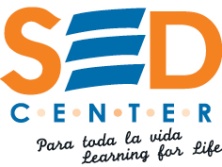 SPANISH EDUCATION DEVELOPMENT (SED) CENTERPROGRAMA PARA NIÑOS BILINGÜES FORMULARIO DE INSCRIPCIÓNNOMBRE DE NIÑO ______________________________________________________________________________EDAD_____________________DIRECCIÓN________________________________________________________________________________________________________________                           numero			calle		apt # 		ciudad			estado	     	código DÍA DE NACIMIENTO._____________________________ LUGAR DE NACIMIENTO__________________________________________ NÚMERO DE SEGURO SOCIAL _______________________SU NIÑO TIENE PROBLEMAS DE SALUD, ALERGIAS? _________________***************************************************************************************************************************NOMBRE DEL MADRE: ___________________________________             	NOMBRE DEL PADRE: ___________________________________DÍA DE NACIMIENTO: ___________________________________		DÍA DE NACIMIENTO: ______________________________________NÚMERO DE SEGURO SOCIAL: _________________________	  	NÚMERO DE SEGURO SOCIAL #: ___________________________DIRECCIÓN: ___________________________________________		DIRECCIÓN: ____________________________________________________________________________________________________		___________________________________________________________NÚMERO DE TELÉFONO: ________________________________		NÚMERO DE TELÉFONO: ___________________________________EMAIL: ______________________________________________		EMAIL: ___________________________________________________NACIONALIDAD: ______________________________________		NACIONALIDAD: __________________________________________DIRECCIÓN DE EMPLEO: ____________________________		DIRECCIÓN DE EMPLEO: _____________________________________________________________PH:______________________		_______________________________PH:_________________________SALARIO SEMANAL: _____________________________		SALARIO SEMANAL: ___________________________DÍAS DE EMPLEO: ____________________________			DÍAS DE EMPLEO: ____________________________HORAS DE EMPLEO: __________________________________		HORAS DE EMPLEO: __________________________________***************************************************************************************************************************EN CASO DE EMERGENCIA, A QUIEN LE PODEMOS CONTACTAR?____________________________________________ RELACIÓN ________________________________PH: _________________________________________________________________________ RELACIÓN ________________________________PH: _________________________________________________________________________ RELACIÓN ________________________________PH: _____________________________LAS PERSONAS TIENEN AUTORIZACIÓN PARA RECOGER A MI HIJO O HIJOS DE PROGRAMA DE LOS NIÑOS______________________________________________________________			PH: _____________________________________________________________________________________________________			PH: _____________________________________________________________________________________________________			PH: _____________________________________________________________________________________________________			PH: ____________________________________________________________________________							_________________________FIRMA DE PADRE 								                                 FECHA 